ARŮ 			       PRAHA I 	      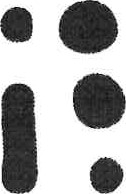        1 18 OO        lč: 67985912	  Číslo účtu:PRAHA	DIČ: CZ67985912	Peněžní ústav:NÁRODNÍ MUZEUMVáclavské náměstí 1700/68110 OO PRAHAPlatnost objednávky do: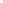 Místo dodání: Archeologický ústav AV ČR Praha v.v.i., Letenská 4, 1 1801	Termín dodání:Zpráva pro dodavatele:Na faktuře uvádějte vždy naše číslo objednávky, jinak faktura nebude akceptovaná!DODEJTE:	Předpokládaná cena celkem (s DPH):	50 OOO,OO CZKV případě, že tato objednávka podléhá zveřejnění prostřednictvím veřejného registru smluv dle zákona č. 340/2015 Sb., obě smluvní strany souhlasí s jejím uveřejněnínn.Odběratel:Archeologický ústav, v. v. i.PID:Letenská 123/4Smlouva:Dodavatel :Konečný příjemce:lč: 00023272DIČ:CZ00023272Archeologický ústav AV ČR Praha v.v.i. Letenská 411801 PRAHA 1xxxxxxxxxxxxxxxxxxE-mail: xxxxxxxxxxxxxxxxTel.: xxxxxxxxxxxx	Mobil: xxxxxxxxxxxxx31.12.202015.12.2020Způsob dopravy:Forma úhrady: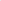 PříkazemDodací podm ínky:Termín úhrady: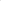 Objednávka č.200200486Položkový rozpis:Položkový rozpis:PoložkaPoložkaObjednáváme u vás analýzy a vyhodnocení izotopů z lokality Kolín-obchvat dle smlouvy č. 200753MnožstvíMJCena/MJ s DPHCelkem s DPHObjednáváme u vás analýzy a vyhodnocení izotopů z lokality Kolín-obchvat dle smlouvy č. 200753ks50 ooo,oo50 OOO,OO CZKCelkem:Celkem:50 000,00 CZKDatum vystavení:18. 11. 2020Vystavil:xxxxxxxxxxxxxxxxxRazítko, podpis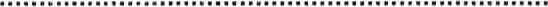 